Worker Agreement Request for Demonstrators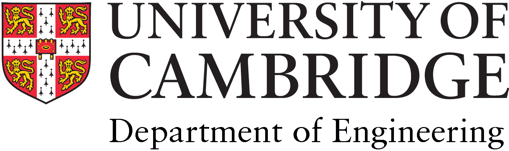 New legislation means that a worker agreement must be issued to all those performing demonstration tasks on the Engineering course (i.e. PhD students or PDRAs) with the sole exception of those (such as UTOs) for whom teaching is part of their contractual duties. This must happen before any duties are undertaken. Consult the “notes for lab leaders” for further guidance. A right to work check must also either be undertaken or be on file before any work is performed.Please return this form to teaching-office@eng.cam.ac.uk for undergraduate courses or graduate-studies@eng.cam.ac.uk for graduate teaching.Details of Engagement(a separate worker agreement is required for each distinct activity)*Where a demonstrator has supervisory responsibility for other demonstrators they can be appointed as a “senior demonstrator” at a higher rate, please consult the Director of Undergraduate Education if you think this applies. Experience or retention are not grounds for using the Senior Demonstrator role.Where this varies day by day (such as with 1A labs) provide the earliest and latest start times.Personal Details of DemonstratorDemonstrator’s UK/Cambridge AddressRole*Locatione.g. Inglis Materials LabLab or Activity Titlee.g. 1A Lab 4Daily Start Time09:00Course Code (if any)Daily End Time12:00DutiesSee Demonstrator Role ProfileHourly Rate£13.82 p/hr for demonstratorsor£15.09 p/hr for senior demonstratorsStart DateEnd DateExpected total hours to be worked in this engagementLab LeaderTitleDate of Birth30/09/1974Forename(s)NI NumberSurnameEmail Address     @cam.ac.ukGenderStaff Member?Payroll No. (for staff)House Number/Namee.g. 19Post Towne.g. CambridgeStreete.g. Trumpington StreetPost Codee.g. CB2 3QZLocal Area